Publicado en  el 11/12/2014 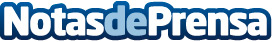 Nuevo Opel Corsa: preparado para combatir los inviernos más duros  Los días son más cortos, las temperaturas caen en picado y la proximidad de las fiestas navideñas nos anima a que realicemos largos desplazamientos por carretera.Datos de contacto:OPELNota de prensa publicada en: https://www.notasdeprensa.es/nuevo-opel-corsa-preparado-para-combatir-los_1 Categorias: Automovilismo Industria Automotriz http://www.notasdeprensa.es